																Thema bij mij thuis				Vroeger: voor de tijd van nu.				Nu: op het dit tijdstip.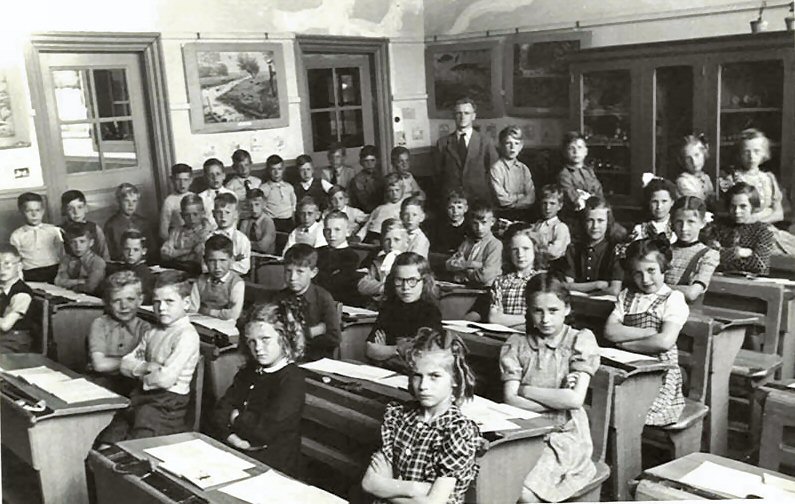 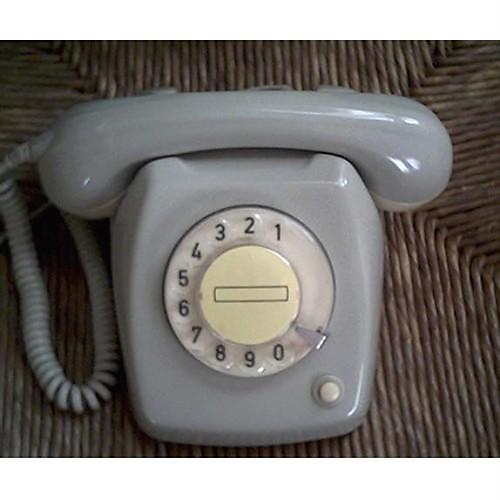 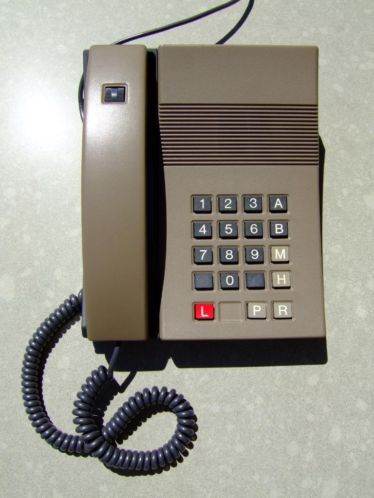 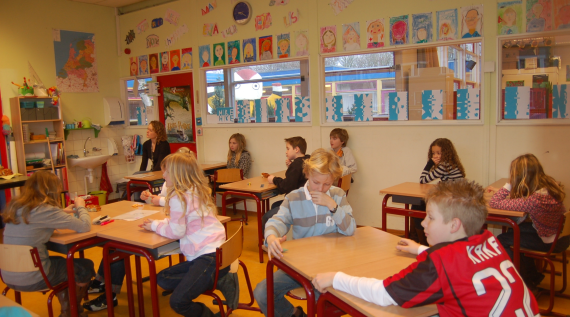 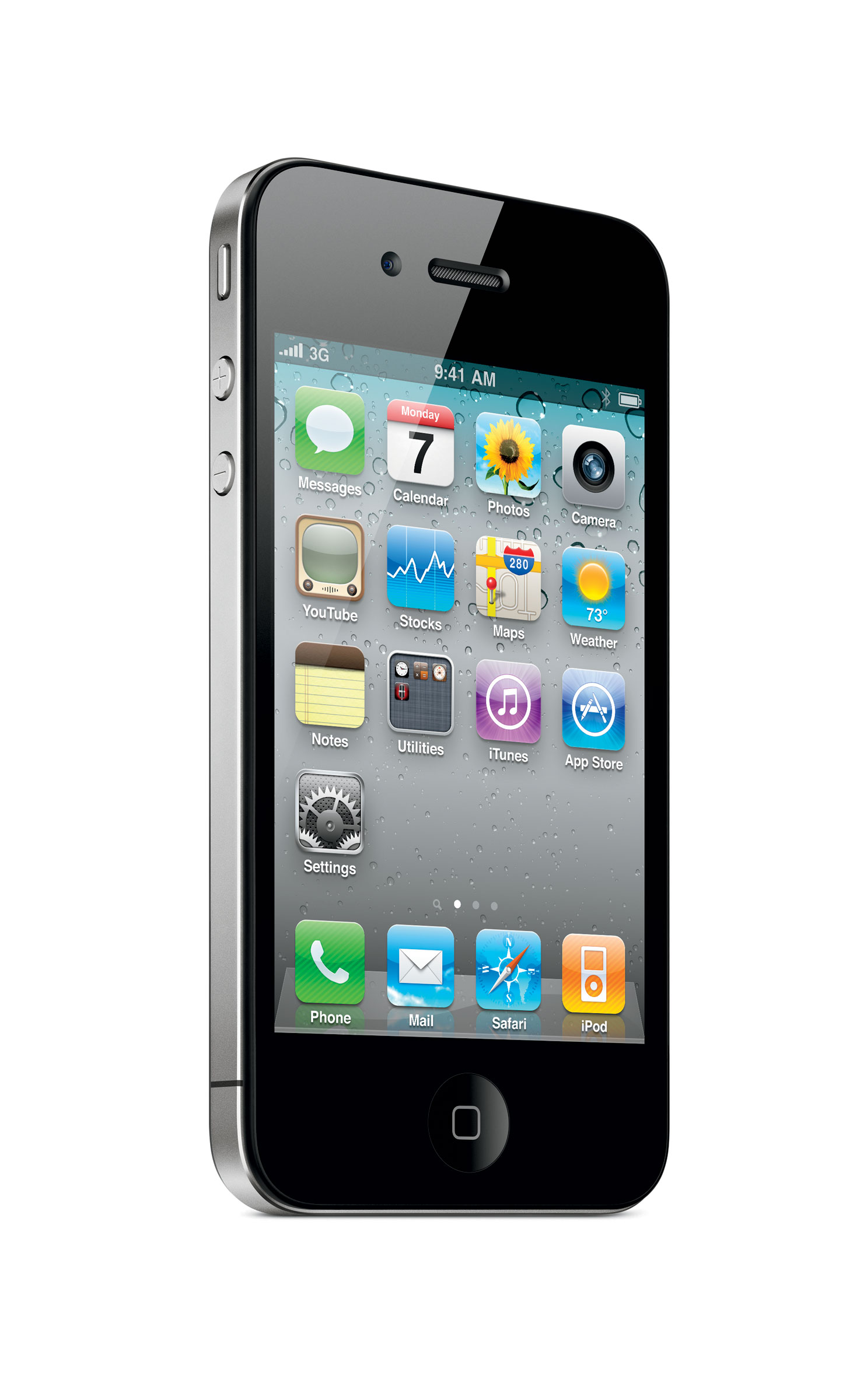 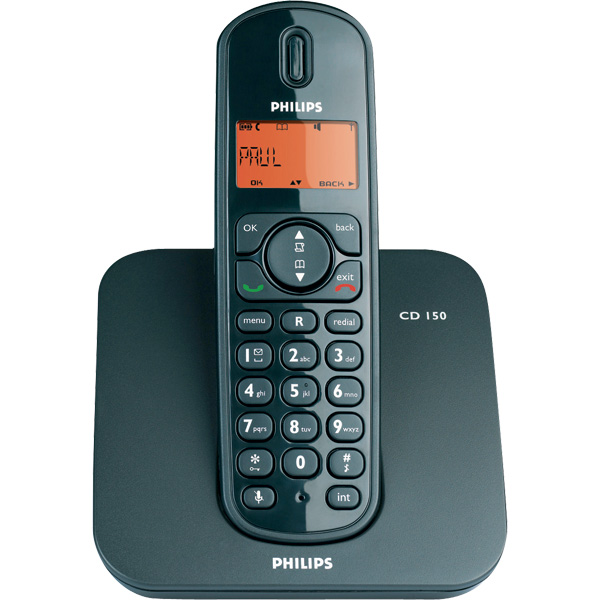 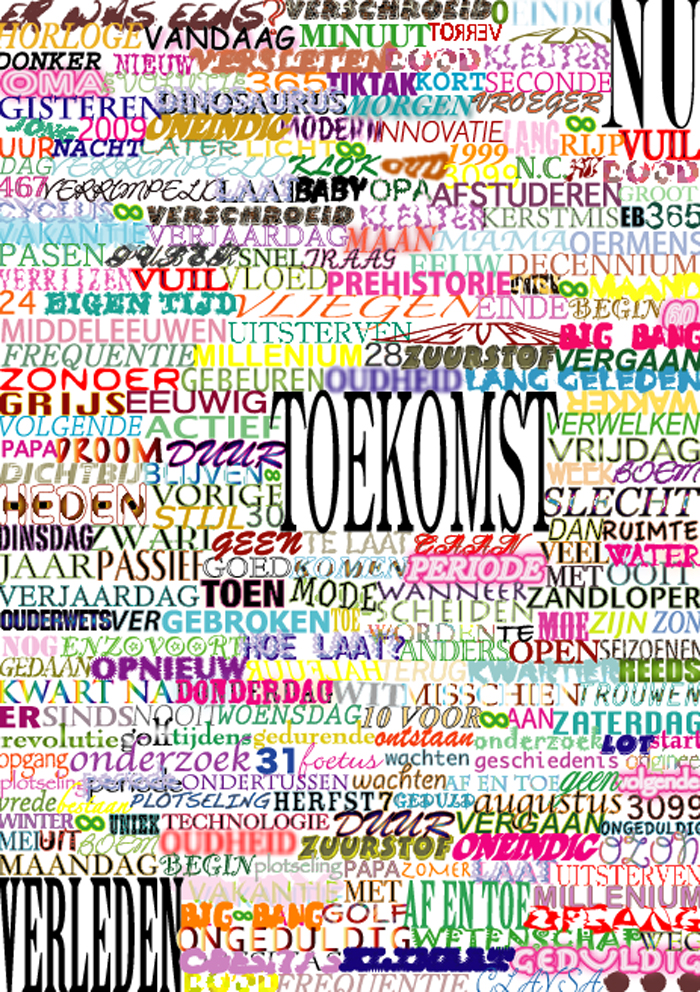 